AUSTRALIAN GOVERNMENT 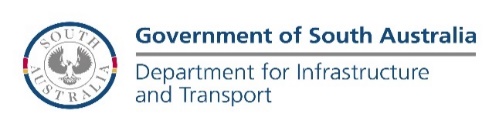 BLACK SPOT PROGRAM2022-23 SA PROJECTSNOMINATED BYPROJECT NUMBER AND LOCATIONPROJECT PROPOSEDTREATMENTCity of Campbelltown1177938-22SA-BSGlen Stuart RoadNorton Summit RoadMAGILLIntersection ImprovementInstallation of new kerb alignment and new concrete median with improved signage and delineation.City of Onkaparinga117939-22SA-BS
Piggott Range RoadUpper Penneys Hill RoadONKAPARINGA HILLSUpgrade Road EnvironmentInstallation of sealed shoulders and safety barrier with improved delineation.DIT117940-22SA-BS
Main South RoadBetween Arthur Street and Majors RoadO’HALLORAN HILLUpgrade Road EnvironmentSealing shoulders and installation of guard fences and motorcycle barriers.Mount Barker District Council 117941-22SA-BS
Hawthorn Road3.2km section south-west of Bollen RoadMOUNT BARKERUpgrade Road EnvironmentInstallation of targeted guard fence with road side hazard removal, localised road widening, improved corner delineation and delineation improvement with updated signage.DIT117942-22SA-BS
The Grove WayAeolian Drive and Atlantis DriveGOLDEN GROVEIntersection ImprovementInstallation of mast arms and right turn arrows on Aeolian Drive and Atlantis Drive approaches.DIT117943-22SA-BS
Commercial Road550m section north of Park TerraceSALISBURYUpgrade Road EnvironmentInstallation of painted median scheme.NOMINATED BYPROJECT NUMBER AND LOCATIONPROJECT PROPOSEDTREATMENTDIT117944-22SA-BS
North East RoadReservoir RoadMODBURYIntersection ImprovementInstallation of three mast arm signal poles. City of Tea Tree Gully117945-22SA-BS
Wright RoadKelly RoadMODBURYRoundabout ModificationsModify approaches of the roundabout, install improvements to the kerb ramps, and install new pedestrian refuges.DIT117946-22SA-BS
The Grove WayThe Golden WayGOLDEN GROVEIntersection ImprovementProvision of additional right turn lane with full right turn control on The Grove Way. Improved line marking, installation of two combo mast arms and relocation of signal poles. New north eastern and south western pedestrian ramps.DIT117947-22SA-BS
Main RoadSouth of Binney Road and Malpas RoadWILLUNGAUpgrade Road EnvironmentInstallation of safety barrier.Alexandrina Council117948-22SA-BS
Nine Mile RoadBetween Hamburg Road and Koennecke RoadSTRATHALBYNUpgrade Road EnvironmentInstallation of guard rail on curves, shoulder sealing with delineation improvements such as edge lies, retroreflective raised pavement markers (RRPMs) and chevron alignment markers (CAMs), and improvement to superelevation.Light Regional Council117949-22SA-BS
Greenock RoadSamuel Road and Moppa RoadNURIOOTPARoundabout InstallationDIT117950-22SA-BS
Barrier HighwaySouth-east of Wheetelande RoadPORTER LAGOONUpgrade Road EnvironmentWidening of sealed shoulders with the installation of safety barriers and audio tactile line marking (ATLM)